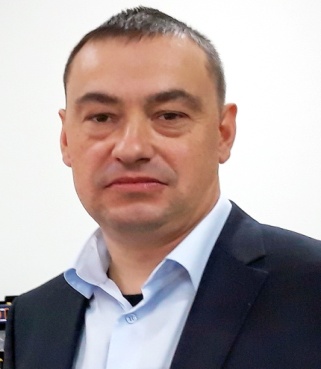 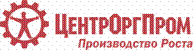 ЗАХАРОВ Максим ВячеславовичСпикер - практик Российской ЛИН школыЭксперт методологии Total-TPS (Toyota Production System)&Hoshin KanriУчредитель Центра актуального развития в РФ «Kaizen24»Разработчик методологий развития производственных систем и повышения эффективностиОбразование - высшееИнженер по специальности «Проектирование и технологии РЭС», ВГПУ г. Владимир, 2004 г.Дополнительные образованияТехник-механик. Специализация: «Техническое обслуживание и ремонт промышленногооборудования» Выксунский металлургический техникум, 1996 г.;Заместитель командиров по воспитательной работе. Ст. лейтенант.9 Высшие Центральные курсы Железнодорожных войск РФ 1998 г.;- Специалист сварочного производства 2 категории, Волго-вятский центр по подготовке специалистов сварочного производства, г. Нижний Новгород, 2004 г.;- Мастер широкого профиля с правом выполнения газоопасных работ Учебный центр «Нижегородоблгаз» 2005 г.;- Сертифицирован УЧ ОАО «ГАЗ» по внедрению инструментов «Бережливого производства» и развертыванию направлений производственной системы концерна «Toyota» 2007 г.;- Сертифицирован УЦ ООО «Приоритет» по программе  «Мотивация. Методы и практика». 2007 г.- Сертифицирован ГК «Оргпром» г. Екатеринбург «Эксперт методологии Lean Production» 2015 г.Опыт управления 1996 – 2001 г.г.  –  ВС РФ ст. лейтенант, заместитель командиров по воспитательной работе (служба по контракту)2001– 2005г.г.    –  ОАО «Нижегородоблгаз» - Начальник службы подземных и надземных газопроводов;2005 – 2006 г.г.  –  ЗАО «Выксунский завод лёгких металлоконструкций» - Начальник участка плазменной резки металлов;Опыт в проектах бережливого производства2006 – 2011 г.г.  –  ОАО «Завод корпусов» (УК «ВПК» - Военно-промышленная компания):2006 – 2007 г.г. – Начальник производственно-диспетчерского отдела;2007 – 2009 г.г. – Главный специалист по развитию Производственной системы TPS;2009 – 2010 г.г. – Руководитель дирекции по развитию производственных систем;2010 – 2011 г.г. – Заместитель директора по организации производства – руководитель дирекции по развитию ПС;2011 – 2015 г.г. – Спикер российской ЛИН школы,  ведущий консультант по развитию – ГК «Институт Оргпром», г. Екатеринбург;2015 – Бизнес-тренер по программе MBA. Самарский государственный университет путей сообщения 2016 – по наст. вр. – Партнер компании «TETA Group», г. Астана, республика Казахстан2016 – по наст. вр. – Партнер компании «Национальные системы менеджмента», г. Санкт Петербург2018 – по наст. вр. – Учредитель центра актуального развития "Kaizen24", Нижегородская областьНавыки и компетенции (практические)Диагностика и построение эффективных производственных систем в компанияхАнтикризисное управлениеРазвертывание политики компании Hoshin Kanri. Каскадирование стратегических целей компании по уровням управленияРазвертывание культуры «KAIZEN» - подготовка алгоритма и положений, запуск и сопровождение методологии.Анализ и формирование эффективных проектных команд и подпора персонала по методике R.Meredith Belbin.Мотивация. Методы и практика. Матрица балансирования. L- Менеджмент и R- Менеджмент. Индекс чистой лояльности eNPS.Обучение рабочих групп навыкам подготовки и защиты эффективных и содержательных презентаций LEAN проектов .Управленческий курс по методологии Total-TPS(Toyota Production System) для руководителей и специалистов всех уровнейРасчеты экономической эффективности проектов всех видов операционной деятельности;6S – эффективная и безопасная организация рабочего пространства с учетом показателя спецоценки. Стандартизация;TWI – обучение на рабочих местах. Матрицы компетенций, программы быстрого повышения требуемых навыков. TSW - cстандартизированная работа (сокращение колебаний вариабельности процессов)TPM – всеобщее обслуживание оборудования. RCM - обслуживание, ориентированное на надежность важного оборудования.SMED– быстрые переналадки оборудования, как один из инструментов, влияющий на гибкость производства и сокращения НЗП.TSS – управление продажами. Бизнес ориентированные системы маркетинга. Повышение эффективности коммерческого блокаТехники эффективных продаж в рамках инструментов ЛИН. SPIN продажи. CSI – анализ индекса удовлетворенности и т п. TQM – всеобщее управление качеством на предприятии. СМК, 6Сигма, FMEA анализ, 12 ключей, система «Бриллиант».TFM – всеобщее управление потоками на предприятиях. VSM - картирование потоков создания потребительских ценностей). TDM – управление процессами разработок, IDEF 0 – функциональное моделирование бизнес процессов. Разработка сквозных сетевых графиков планирования производства, с учетом вытягивающих систем «JiT»Kanban – вытягивающие системы удовлетворения спроса заказчиков. Организация эффективного супермаркета (склада).Опыт работы в системе «бережливое производство» – 15 лет.2006-2011 год: ОАО «ГАЗ» г. Нижний Новгород, ОАО «Завод корпусов» г. Выкса, ОАО «АМЗ» г. Арзамас, ОАО "Брянский арсенал" 2012 год: ОАО «ВМЗ» (ОМК) г. Выкса, ОАО УДМЗ г. Екатеринбург, ОАО «Пермский картон», ОАО «РЖД» -  Южно-Уральская ЖД Казахстан г. Петропавловск, Свердловская ЖД г.г. Тюмень, Ишим, Пермь; Куйбышевская ЖД г. Самара, Октябрьская ЖД г. Санкт Петербург; ООО «КТП-Урал» г.  Березовское, Уралкалий-ремонт  г. Березники,2013-2017 года: ОАО«Ардатовский СТЗ» респ. Мордовия, ОАО «Электромашина» г. Челябинск, ОАО «Электротурбина» г. Челябинск, ОАО МОЗ «ВНИИМЕТМАШ», ОАО АХК «ВНИИМЕТМАШ» г. Москва,ЗАО «Связьинжиниринг» г. Москва, ОАО «Камкабель» г. Пермь, ОАО «Газпромнефть» РМЗ г. Омск, ОАО «Ижевский радио завод», ООО «Оконный континент» г. Москва, РАО ЕЭС Каширская ГРЭС, Канаковская ГРЭС, АПХ ОАО «Мираторг» (ООО «Брянская мясная компания»), ОАО «Корпорация «Тактическое ракетное вооружение» г. Королев, Московсий метрополитен г. Москва, ОАО «Курский электроаппаратный завод», ОАО «НЕФАЗ» г. Нефтекамск, САМГУПС Самарский государственный университет путей сообщения – обучение руководителей РЖД (6 групп - 181 человек- программа MBA), Торговая сеть «Лебединка» г. Выкса, ООО «Агрофирма Металлург», ТОО «Астанинское железнодорожное хозяйство», г. Астана, ТОО «Locomotiveindustry», г. Астана, ,рес. Казахстан, ЕК Кемикал г. Нижний Новгород, 2018-2020 года: ОАО "ЭЛЬТЕЗА"- диагностика, г. Камышлов, Костромской ювелирный завод "Топаз", ООО ПФ "ЗОДЧИЙ" г. Тюмень - реализация Федеральной программы повышения производительности труда, утвержденной Министерством экономического развития РФ; АНПП «ТЕМП-АВИА» - создание эталонный рабочих мест, г. Арзамас; ООО «ПКФ ТЕХНАКОН»-диагностика компании разработка программы развития склада, г. Калуга; ПАО "ГМК "НОРИЛЬСКИЙ НИКЕЛЬ"- руководитель 12 проектов «По пути эффективности» г. Норильск, ООО "НОРИЛЬСКНИКЕЛЬРЕМОНТ"-проекты повышения эффективности ремонтных процессов, г. Норильск; ВЫСШАЯ ШКОЛА УПРАВЛЕНИЯ «СКОЛКОВО» - программа «Лидеры производительности», Москва; реализация программы «Лидеры Норникеля 2.0» Москва, ОАО «ХИМПРОМ» - повышение эффективности основных процессов, Новочебоксарск